Домашнее задание по сольфеджио от 19 и 29. 09Для групп 3А, 3В, 3ГВспомнить и заучить строение мажорной и минорной гамм.Мажор: т – т – пт – т – т – т – птМинор: т – пт – т – т – пт – т – тПостройте МАЖОРНУЮ гамму от ноты МИ, используя там, где необходимо ДИЕЗЫ: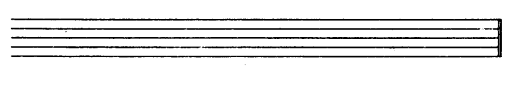 Постройте МИНОРНУЮ гамму от ноты ДО, используя там, где необходимо БЕМОЛИ: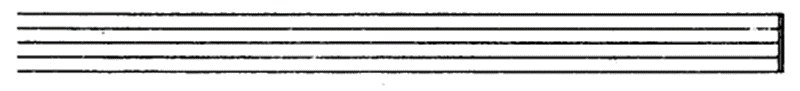 *перед тем, как написать скрипичный ключ, не забудьте поставить одну тактовую черту в самом начале нотного стана!Вспомнить и заучить три вида минора:а) натуральныйб) гармонический (повышается VII ступень)в) мелодический (при движении вверх повышается VI и VII, при движении вниз знаки отменяются).Превратите натуральный минор в гармонический: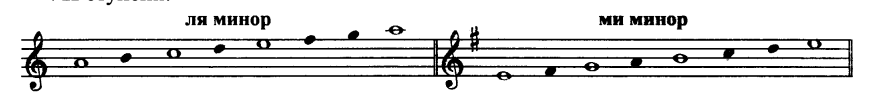 Превратите натуральный минор в мелодический: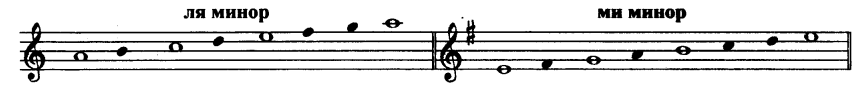 Выучить наизусть мелодию диктанта, который мы записали на уроке: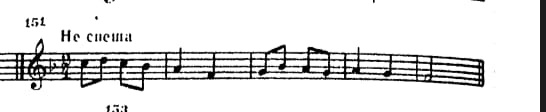 Подготовьтесь спеть мелодию наизусть с дирижированием на уроке!Ребята, которым нужно принести домашнее задание за прошлый урок:Марк Минеев Лиза ВитовтоваНадя МирошниченкоВадим Рачаев